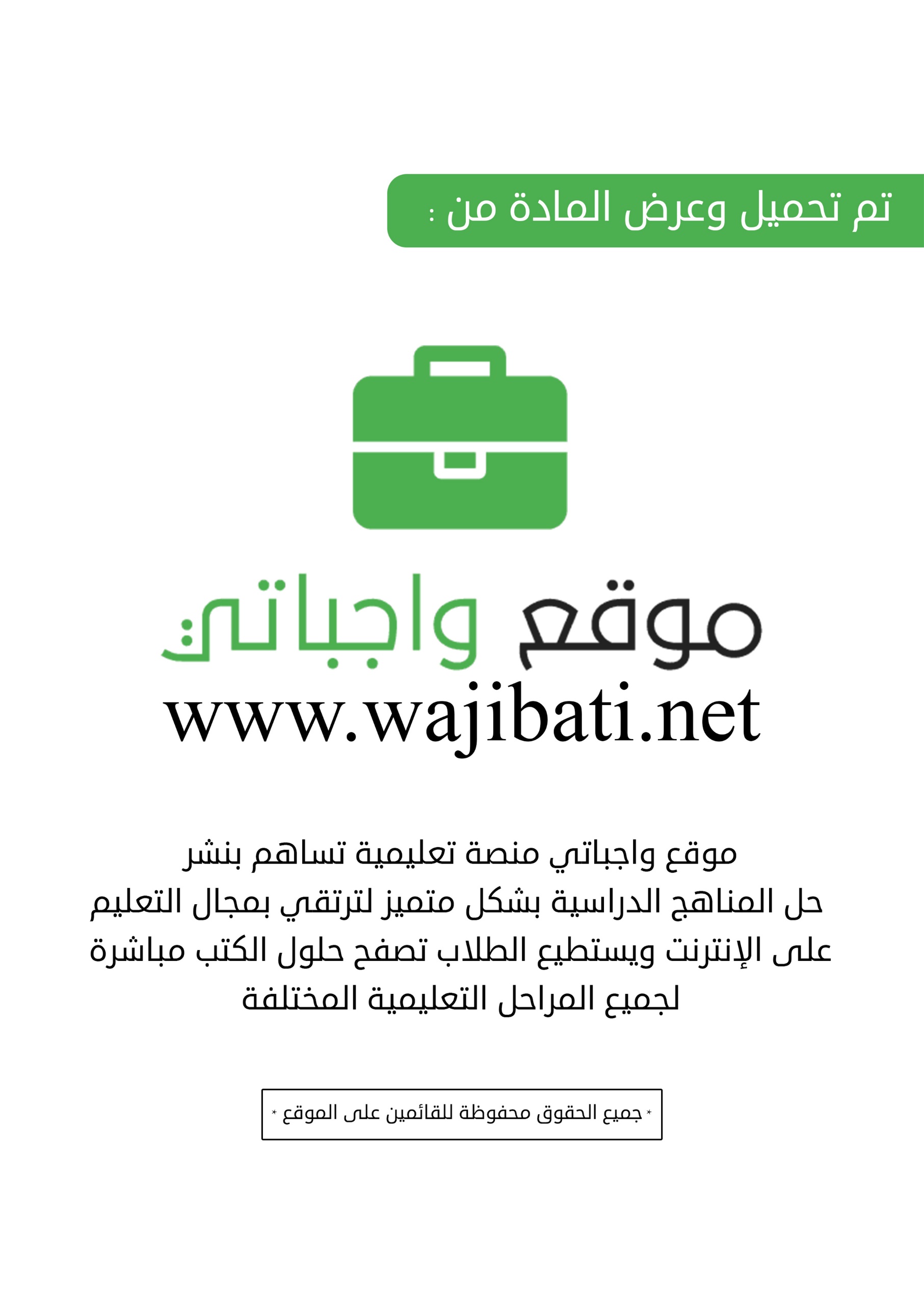 التخطيط لتدريس الوحدة الأولىعرض الوحدة:-أسئلة الوحدة:-خلاصة عامة للوحدةالأهداف العامة للوحدة ( من كتاب الطالب دليل المعلم- ما يراه المعلم)نواتج التعلماستراتيجيات التدريس العامة للوحدة:-الزمن المطلوب لتنفيذ الوحدة/الفصل (عدد الحصص المطلوبة)خطة النشاطمراجع ومصادر:-إجراءات تفريد التعلمخطة تقويم الوحدة:-التخطيط لتدريس الوحدة الثانية  عرض الوحدة:-أسئلة الوحدة:-خلاصة عامة للوحدةالأهداف العامة للوحدة ( من كتاب الطالب دليل المعلم- ما يراه المعلم)نواتج التعلماستراتيجيات التدريس العامة للوحدة:-الزمن المطلوب لتنفيذ الوحدة/الفصل (عدد الحصص المطلوبة)خطة النشاطمراجع ومصادر:-إجراءات تفريد التعلمخطة تقويم الوحدة:-التخطيط لتدريس الوحدة الثالثة  عرض الوحدة:-أسئلة الوحدة:-خلاصة عامة للوحدةالأهداف العامة للوحدة ( من كتاب الطالب دليل المعلم- ما يراه المعلم)نواتج التعلماستراتيجيات التدريس العامة للوحدة:-الزمن المطلوب لتنفيذ الوحدة/الفصل (عدد الحصص المطلوبة)خطة النشاطمراجع ومصادر:-إجراءات تفريد التعلمخطة تقويم الوحدة:-التخطيط لتدريس الوحدة الرابعة  عرض الوحدة:-أسئلة الوحدة:-خلاصة عامة للوحدةالأهداف العامة للوحدة ( من كتاب الطالب دليل المعلم- ما يراه المعلم)نواتج التعلماستراتيجيات التدريس العامة للوحدة:-الزمن المطلوب لتنفيذ الوحدة/الفصل (عدد الحصص المطلوبة)خطة النشاطمراجع ومصادر:-إجراءات تفريد التعلمخطة تقويم الوحدة:-عنوان الوحدةأخلاق نهى الإسلام عنهاالسؤال الرئيسي (الأساسي) للوحدةتكلم عن صفات المنافقين وذو الوجهينأسئلة الوحدةاقرأ الأحاديث قراءة صحيحةاذكر معاني أحاديث وإرشادات الوحدة اذكر صفات المنافقينمن هو ذو الوجهينأسئلة المحتوىاستنبط   فائدتين من فوائد الأحاديثبين  معاني المفردات الجديدةعرف  برواة أحاديث الوحدة  أهم المفاهيم التي تتعرض لها الوحدةالموضوعات والمفردات التي ستغطيها الوحدة(الفصل)آية – الزحفذو الوجهين - المنافقصفات المنافقينذو الوجهينيقرأ الأحاديث قراءة صحيحةيذكر معاني أحاديث وإرشادات الوحدة يذكر صفات المنافقينيوضح من هو ذو الوجهينفي نهاية الوحدة سيكون الطالب قادرا على:-1- أن يقرأ الطالب الأحاديث قراءة صحيحة 2- أن يبين الطالب معاني المفردات الجديدة 3- أن يتعرف الطالب على رواة الأحاديث  4- أن يستنتج  الطالب معاني الأحاديث وإرشاداتها  5- أن يستنبط  الطالب  ثلاث فوائد من فوائد الأحاديث 6- أن يحرص الطالب على الاقتداء بالنبي صلى الله عليه وسلمالتعلم التعاوني :من خلال تقسيم الطلاب إلى مجموعات رباعية تتناول كل مجموعة عنصر من العناصر وتتناقش حوله الهدف :اسم الوحدة : أخلاق نهى الإسلام عنهاخرائط المفاهيم :الأهداف : تكلم عن صفات المنافقين وذو الوجهين.الوحدة: أخلاق نهى الإسلام عنهاعدد الحصص النظرية (.......... ) حصة يسجل عدد الحصص التي يغلب عليها الجانب النظري عدد الحصص العملية ( 10 دقائق من كل حصة نظرية  )زيارات وأنشطة خارج الصف.زيارة المكتبة ( للتعرف على ..........................................................معلومات النشاطمعلومات النشاطمتطلبات التنفيذمتطلبات التنفيذمتطلبات التنفيذمتطلبات التنفيذملاحظات (التغذية الراجعة)الرقمالصفحةالمتطلبات مدى توفرهاإجراءات توفيرهامتابعة توفيرهاملاحظات (التغذية الراجعة)110210311411112212313413-14مواد مطبوعةكتاب الطالب_ كتاب المعلم مصادر على شبكة الانترنتمواقع تعليمية  مواد مستهلكةورق ملون – صلصال أخرىعرض بوربوينت عن طريق البروجكتر مصادر للطالب مواقع ومطبوعاتانترنت _ كتاب _جريدة أنشطة للطالب الموهوبينمطويات أنشطة للطالب ذوى صعوبات التعلمعمل مجسمات توضيحية -  أخرى.سيتم تقويم الطلاب من خلال :-*تقويم تشخيصي:  قبل البدء في دراسة الوحدة للتعرف على معلومات الطلاب السابقة حول مضمون الوحدة *تقويم تكويني : خلال تدريس مفردات الوحدة من خلال أورق قياس المهارات *تقويم تجميعي : بعد الانتهاء من تدريس الوحدة من خلال الأسئلة التقويمية الشاملة للوحدة عنوان الوحدةالحياء وعمل القلبالسؤال الرئيسي (الأساسي) للوحدةتكلم عن الحياء وفضله وتأثيره على القلبأسئلة الوحدةاقرأ الأحاديث قراءة صحيحةاذكر معاني أحاديث وإرشادات الوحدة بين فضل الحياءأسئلة المحتوىاستنبط   فائدتين من فوائد الأحاديثبين  معاني المفردات الجديدةعرف  برواة أحاديث الوحدة  ميز  بين أعمال الجوارح وأعمال القلوب     أهم المفاهيم التي تتعرض لها الوحدةالموضوعات والمفردات التي ستغطيها الوحدة(الفصل)صوركم – العتابدعه - الصرعفضل أعمال القلوبالحياءمن الحياة ستر العوراتيقرأ الأحاديث قراءة صحيحةيذكر معاني أحاديث وإرشادات الوحدة يبين فضل الحياءفي نهاية الوحدة سيكون الطالب قادرا على:-1- أن يقرأ الطالب الأحاديث قراءة صحيحة 2- أن يبين الطالب معاني المفردات الجديدة 3- أن يتعرف الطالب على رواة الأحاديث  4- أن يستنتج  الطالب معاني الأحاديث وإرشاداتها  5- أن يستنبط  الطالب  ثلاث فوائد من فوائد الأحاديث 6- أن يحرص الطالب على الاقتداء بالنبي صلى الله عليه وسلمالتعلم التعاوني :من خلال تقسيم الطلاب إلى مجموعات رباعية تتناول كل مجموعة عنصر من العناصر وتتناقش حوله الهدف :اسم الوحدة : الحياء وعمل القلبخرائط المفاهيم :الأهداف : تكلم عن الحياء وفضله وتأثيره على القلب.الوحدة الحياء وعمل القلبعدد الحصص النظرية (.......... ) حصة يسجل عدد الحصص التي يغلب عليها الجانب النظري عدد الحصص العملية ( 10 دقائق من كل حصة نظرية  )زيارات وأنشطة خارج الصف.زيارة المكتبة ( للتعرف على ..........................................................معلومات النشاطمعلومات النشاطمتطلبات التنفيذمتطلبات التنفيذمتطلبات التنفيذمتطلبات التنفيذملاحظات (التغذية الراجعة)الرقمالصفحةالمتطلبات مدى توفرهاإجراءات توفيرهامتابعة توفيرهاملاحظات (التغذية الراجعة)118218319419520121221321422522123223324424مواد مطبوعةكتاب الطالب_ كتاب المعلم مصادر على شبكة الانترنتمواقع تعليمية  مواد مستهلكةورق ملون – صلصال أخرىعرض بوربوينت عن طريق البروجكتر مصادر للطالب مواقع ومطبوعاتانترنت _ كتاب _جريدة أنشطة للطالب الموهوبينمطويات أنشطة للطالب ذوى صعوبات التعلمعمل مجسمات توضيحية -  أخرى.سيتم تقويم الطلاب من خلال :-*تقويم تشخيصي:  قبل البدء في دراسة الوحدة للتعرف على معلومات الطلاب السابقة حول مضمون الوحدة *تقويم تكويني : خلال تدريس مفردات الوحدة من خلال أورق قياس المهارات *تقويم تجميعي : بعد الانتهاء من تدريس الوحدة من خلال الأسئلة التقويمية الشاملة للوحدة عنوان الوحدةالأخوة الإسلاميةالسؤال الرئيسي (الأساسي) للوحدةبين مكانة الأخوة الإسلاميةأسئلة الوحدةاقرأ الأحاديث قراءة صحيحةاذكر معاني أحاديث وإرشادات الوحدة بين حق الجار عليكاذكر  مفهوم الرحمة والمودة والعطف   أسئلة المحتوىاستنبط   فائدتين من فوائد الأحاديثبين  معاني المفردات الجديدةعرف  برواة أحاديث الوحدة  أهم المفاهيم التي تتعرض لها الوحدةالموضوعات والمفردات التي ستغطيها الوحدة(الفصل)التعاطف – الظنيقرأ - بوائقهالتراحم والنصرة بين المسلمينكف الأذى عن المسلمينمن حقوق الأخوةحق الجاريقرأ الأحاديث قراءة صحيحةيذكر معاني أحاديث وإرشادات الوحدة يبين حق الجار عليهيذكر  مفهوم الرحمة والمودة والعطف   في نهاية الوحدة سيكون الطالب قادرا على:-1- أن يقرأ الطالب الأحاديث قراءة صحيحة 2- أن يبين الطالب معاني المفردات الجديدة 3- أن يتعرف الطالب على رواة الأحاديث  4- أن يستنتج  الطالب معاني الأحاديث وإرشاداتها  5- أن يستنبط  الطالب  ثلاث فوائد من فوائد الأحاديث 6- أن يحرص الطالب على الاقتداء بالنبي صلى الله عليه وسلمالتعلم التعاوني :من خلال تقسيم الطلاب إلى مجموعات رباعية تتناول كل مجموعة عنصر من العناصر وتتناقش حوله الهدف :اسم الوحدة : الأخوة الإسلاميةخرائط المفاهيم :الأهداف : بين مكانة الأخوة الإسلامية.الوحدة: الأخوة الإسلاميةعدد الحصص النظرية (.......... ) حصة يسجل عدد الحصص التي يغلب عليها الجانب النظري عدد الحصص العملية ( 10 دقائق من كل حصة نظرية  )زيارات وأنشطة خارج الصف.زيارة المكتبة ( للتعرف على ..........................................................معلومات النشاطمعلومات النشاطمتطلبات التنفيذمتطلبات التنفيذمتطلبات التنفيذمتطلبات التنفيذملاحظات (التغذية الراجعة)الرقمالصفحةالمتطلبات مدى توفرهاإجراءات توفيرهامتابعة توفيرهاملاحظات (التغذية الراجعة)128228329429-30530131231332432532133234334435136236336437مواد مطبوعةكتاب الطالب_ كتاب المعلم مصادر على شبكة الانترنتمواقع تعليمية  مواد مستهلكةورق ملون – صلصال أخرىعرض بوربوينت عن طريق البروجكتر مصادر للطالب مواقع ومطبوعاتانترنت _ كتاب _جريدة أنشطة للطالب الموهوبينمطويات أنشطة للطالب ذوى صعوبات التعلمعمل مجسمات توضيحية -  أخرى.سيتم تقويم الطلاب من خلال :-*تقويم تشخيصي:  قبل البدء في دراسة الوحدة للتعرف على معلومات الطلاب السابقة حول مضمون الوحدة *تقويم تكويني : خلال تدريس مفردات الوحدة من خلال أورق قياس المهارات *تقويم تجميعي : بعد الانتهاء من تدريس الوحدة من خلال الأسئلة التقويمية الشاملة للوحدة عنوان الوحدةصلة الرحمالسؤال الرئيسي (الأساسي) للوحدةتكلم عن فضل صلة الرحمأسئلة الوحدةاقرأ الأحاديث قراءة صحيحةاذكر معاني أحاديث وإرشادات الوحدة بين فضل بر الوالدين والإحسان إليهماأسئلة المحتوىاستنبط   فائدتين من فوائد الأحاديثبين  معاني المفردات الجديدةعرف  برواة أحاديث الوحدة  وضح  الآثار المترتبة على القطيعة بين ذوي الأرحام    أهم المفاهيم التي تتعرض لها الوحدةالموضوعات والمفردات التي ستغطيها الوحدة(الفصل)رغم أنفهينسأ – يبسطالمكافئفضل بر الوالدينجزاء قطع صلة الرحم صلة القاطعيقرأ الأحاديث قراءة صحيحةيذكر معاني أحاديث وإرشادات الوحدة يبين فضل بر الوالدين والإحسان إليهمافي نهاية الوحدة سيكون الطالب قادرا على:-1- أن يقرأ الطالب الأحاديث قراءة صحيحة 2- أن يبين الطالب معاني المفردات الجديدة 3- أن يتعرف الطالب على رواة الأحاديث  4- أن يستنتج  الطالب معاني الأحاديث وإرشاداتها  5- أن يستنبط  الطالب  ثلاث فوائد من فوائد الأحاديث 6- أن يحرص الطالب على الاقتداء بالنبي صلى الله عليه وسلمالتعلم التعاوني :من خلال تقسيم الطلاب إلى مجموعات رباعية تتناول كل مجموعة عنصر من العناصر وتتناقش حوله الهدف :اسم الوحدة : صلة الرحمخرائط المفاهيم :الأهداف : تكلم عن فضل صلة الرحم.الوحدة: صلة الرحمعدد الحصص النظرية (.......... ) حصة يسجل عدد الحصص التي يغلب عليها الجانب النظري عدد الحصص العملية ( 10 دقائق من كل حصة نظرية  )زيارات وأنشطة خارج الصف.زيارة المكتبة ( للتعرف على ..........................................................معلومات النشاطمعلومات النشاطمتطلبات التنفيذمتطلبات التنفيذمتطلبات التنفيذمتطلبات التنفيذملاحظات (التغذية الراجعة)الرقمالصفحةالمتطلبات مدى توفرهاإجراءات توفيرهامتابعة توفيرهاملاحظات (التغذية الراجعة)140240341441142243343144244345مواد مطبوعةكتاب الطالب_ كتاب المعلم مصادر على شبكة الانترنتمواقع تعليمية  مواد مستهلكةورق ملون – صلصال أخرىعرض بوربوينت عن طريق البروجكتر مصادر للطالب مواقع ومطبوعاتانترنت _ كتاب _جريدة أنشطة للطالب الموهوبينمطويات أنشطة للطالب ذوى صعوبات التعلمعمل مجسمات توضيحية -  أخرى.سيتم تقويم الطلاب من خلال :-*تقويم تشخيصي:  قبل البدء في دراسة الوحدة للتعرف على معلومات الطلاب السابقة حول مضمون الوحدة *تقويم تكويني : خلال تدريس مفردات الوحدة من خلال أورق قياس المهارات *تقويم تجميعي : بعد الانتهاء من تدريس الوحدة من خلال الأسئلة التقويمية الشاملة للوحدة 